Психолого-педагогическая поддержка родителейhttp://azps.ru/ на сайте представлены тесты, методики и их описание, статьи по психологии, касающиеся различных проблем.http://psihe.ru/news.php  сайт психологии, где Вы можете получить самую актуальную и информацию о развитии человека, психологии личности, влияния социума на человека и другие не менее интересные сведения.http://psychology.net.ru/top/?cat_id=1&g=4 сайт, который будут полезен не только педагогам-психологам, педагогам ДОУ, но и родителям. Актуальная информация из мира психологии, статьи, форум, а также раздел психологическое консультирование.
http://www.gestalt.kz/ На сайте размещены статьи и книги, описание программ и тренингов, которые могут быть вам полезны. В разделе форума «Консультации» можно получить профессиональную психологическую помощь.http://upsihologa.com.ua/Здесь можно просто пообщаться, а так же найти материалы по психологии,  анонсы тренингов, психологических конференций, фестивалей. Можно легко найти психолога в своём регионе, или же записаться на платную онлайн-консультацию.
http://psyfactor.org/partners.htm информационный ресурсный центр по научной и практической психологии.http://flogiston.ru/reviews/sites проект создан с целью дать достоверную и актуальную информацию о психологии сегодняшнего дня: информация о психологах и психотерапевтах России и стран СНГ, новости об актуальных событиях в мире психологии, авторские публикации по психологии и психотерапии, обзоры новых психологических книг, анонсы интересных психологических сайтов.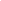 http://www.popsy.ru/psychology_face/ сайт журнала «Популярная психология»http://vch.narod.ru/ Материал сайта может быть использован для подготовки к практическим занятиям по различным направлениям в психологии, поможет в написании курсовых, дипломных, квалификационных и диссертационных работ.
Материал сайта составляют психологические тесты, книги, программы обработки результатов тестирования, ссылки на полезные для студента ресурсы по психологии.http://magazine.mospsy.ru/dictionary/dictionary.php?term=1272000 На сайте представлены развивающие и коррекционные методики, игры для детей. Будет полезен широкому кругу читателей.http://www.psychologos.ru/Психологос энциклопедия практической психологии, которая создается профессионалами для широкого использования. Здесь вы найдете внятные определения основных психологических понятий и видео-иллюстрации к ним, современные взгляды специалистов и практичные рекомендации по решению личных и делов